Ответы 8 классЗадание 1.2 балла за полностью верный ответ. 1 балл за ответ с одной ошибкой (не указан один из верных ответов или наряду с указанными всеми верными ответами приводится один неверный). Максимум за задание 6 баллов.Задание 2.2 балла за каждый верный ответ. Максимум 12 баллов.Задание 3.3.1 виды деятельности3.2 потребности человекаПо 3 балла за каждый верный ответ. Всего 6 баллов.Задание 4.4.1 Ответ: формы разрешения социальных конфликтов, лишнее – эскалация.4.2 Ответ: структура деятельности, лишнее – гипотеза. По 4 балла за каждый верный ответ (2 балла за правильное обоснование, 2 балла за указание лишнего). Максимум за задание 8 баллов.Задание 5.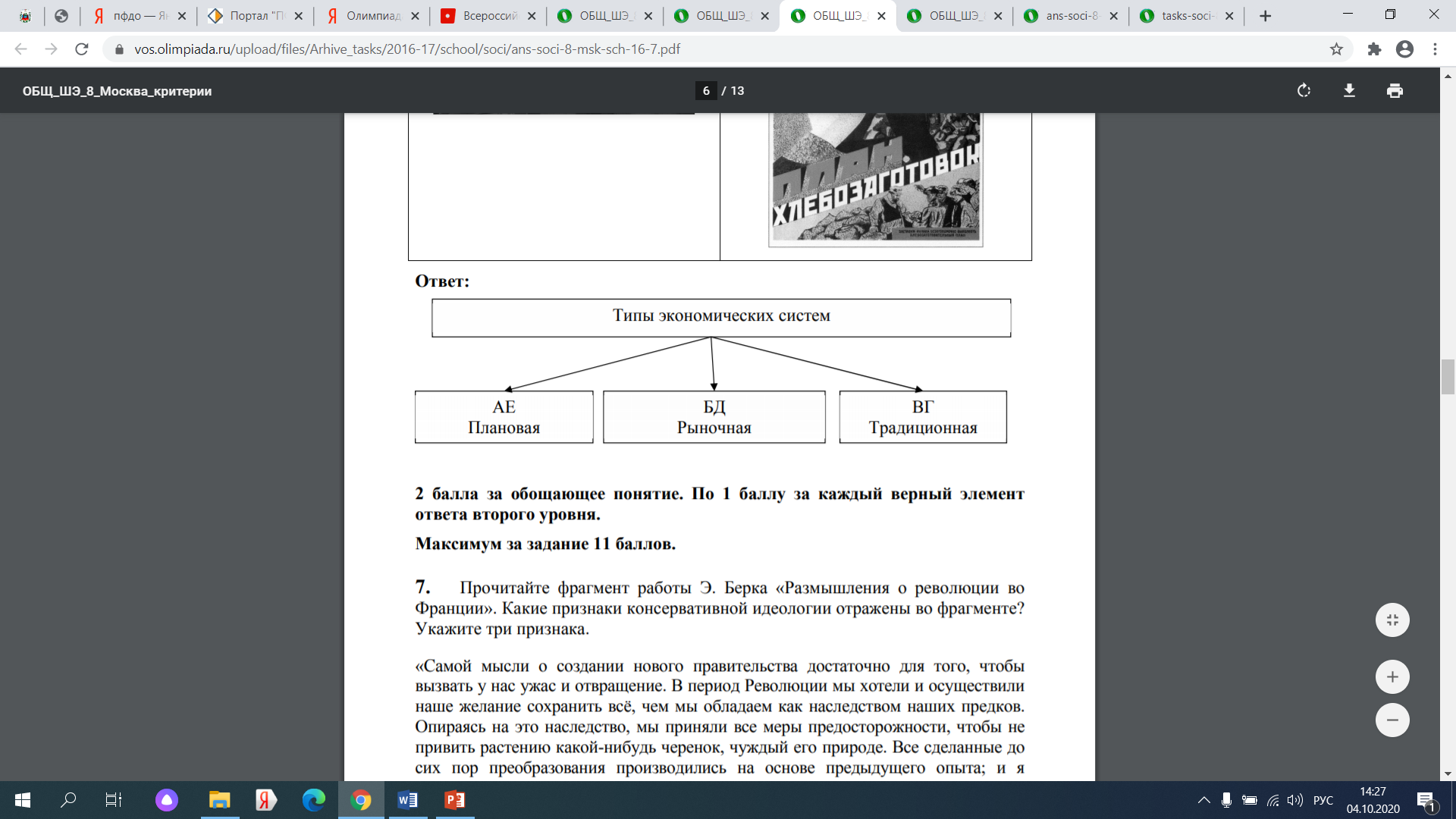 2 балла за обобщающее понятие. По 1 баллу за каждый верный элемент ответа второго уровня. Максимум за задание 11 балловЗадание 6.Ответ: Мама не права, так как при согласии одного из родителей с лицом, достигшим 14 лет, может быть заключён трудовой договор на работу в свободное от получения основного образования время. Но Алексея на данную работу не возьмут, так как 14-летние граждане не могут устраиваться на работу, сопряженную с тяжёлым физическим трудом. 1 балл за указание неправоты мамы. 2 балла за обоснование ее неправоты. 1 балл за указание, что Алексея не примут на данную работу. 2 балла за обоснование. Максимум за задание 6 баллов.Задание 7.Решение: надписи на большой и средней коробках противоположны, следовательно, одна из них должна быть истинной. Поскольку истинно всего одно из трёх утверждений, то надпись на средней коробке ложна. Следовательно, бабочка находится в средней коробке. Её и нужно открыть. Любое схожее полное и логически согласованное решение засчитывать как правильное. Правильный ответ – 2 балла (ответ без решения не оценивается). Полное и логически согласованное решение – 4 балла. Неполное, но логически согласованное решение – 2 балла. Максимум за задание – 6 баллов.Задание 8.Ответы: 8.1. Двоих (40 % опрошенных считают это идеальным вариантом). 1 балл за ответ на вопрос. 1 балл за подтверждение данными таблицы. Всего 2 балла. 8.2. Отмечается прирост числа респондентов, кто хотел бы иметь троих (28 % в 2017 г. – с 23 % в 2005 г.), 1 балл четверых и более (14 % – с 7 %) детей. 1 балл. Объясняется распространением семейных ценностей, освещением в СМИ тем, связанных с семьёй. 2 балла. Всего 4 балла. 8.3. На практике большинство граждан (79 %), уже имеющих детей, не готовы к рождению ещё одного ребёнка. Приемлемой для большей части населения является семья с двумя детьми. (19 % семей с одним ребенком готовы на еще одного против 13 % в целом по стране). 2 балла. Цифры в целом совпадают с желаемым количеством в идеальных условиях. 1 балл. Всего 3 балла. 8.4. Реальное количество меньше идеального, 1 балл, так как в идеальных условиях больше людей склонны к трёхдетной модели семьи, чем на практике. 1 балл Жизненные обстоятельства часто ставят людей в сложную экономическую ситуацию, в которой рождение ещё одного ребёнка сильно влияет на семейный бюджет. Распространяется идея о том, что детей стоит заводить только после того, как заработают достаточно денег на их воспитание. Стеснённые жилищные условия вынуждают людей заводить меньше детей, чем они бы хотели Могут быть приведены иные объяснения. По 2 балла за каждое приведённое объяснение. Всего 4 балла. Максимум за задание – 15 баллов.Задание 9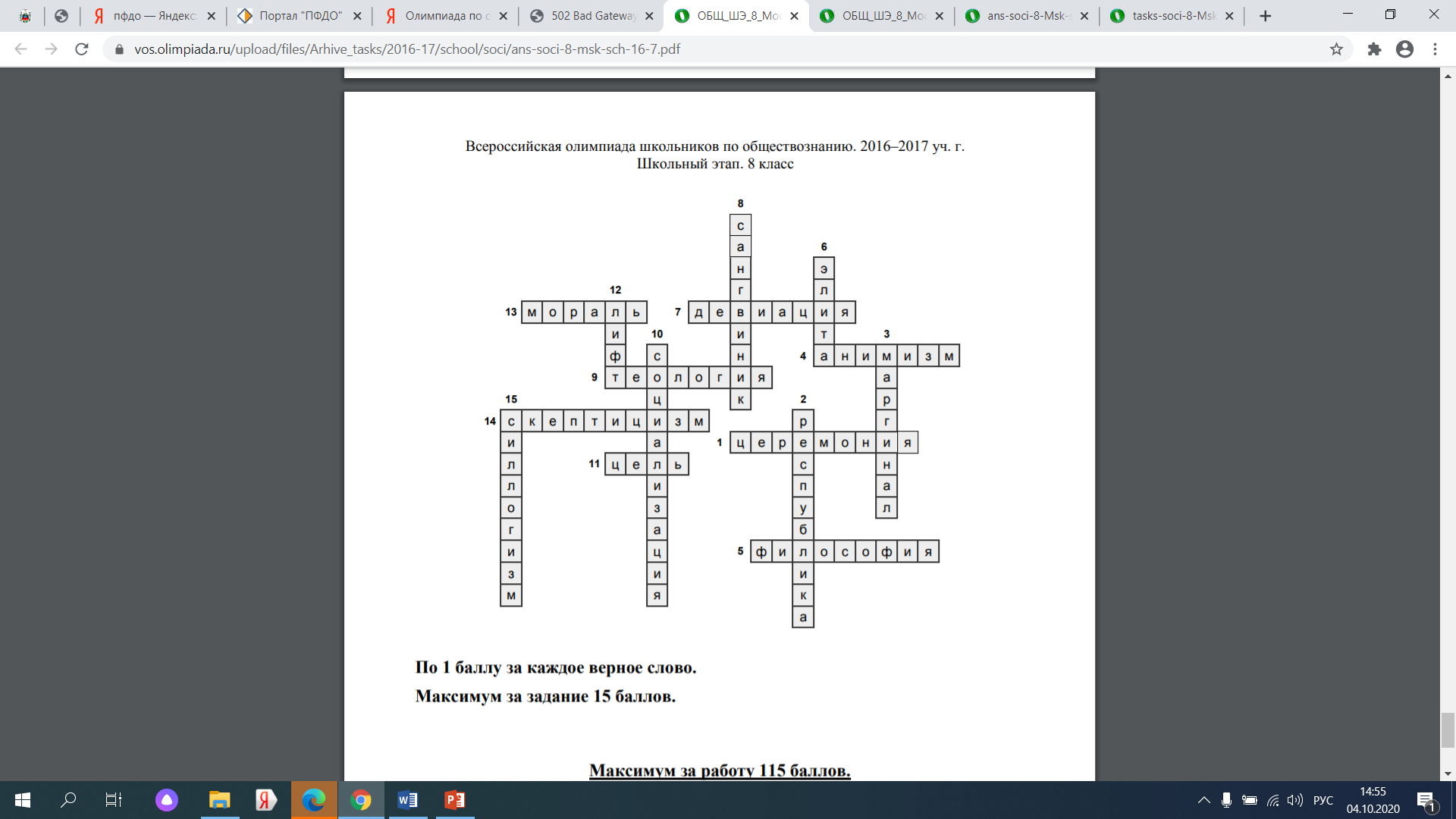 По 1 баллу за каждое верное слово. Максимум 15 баллов.Максимум 87 баллов1.11.21.32,4,51,3,51,3,42.12.22.32.42.52.6данетданетдада